Stocksbridge High School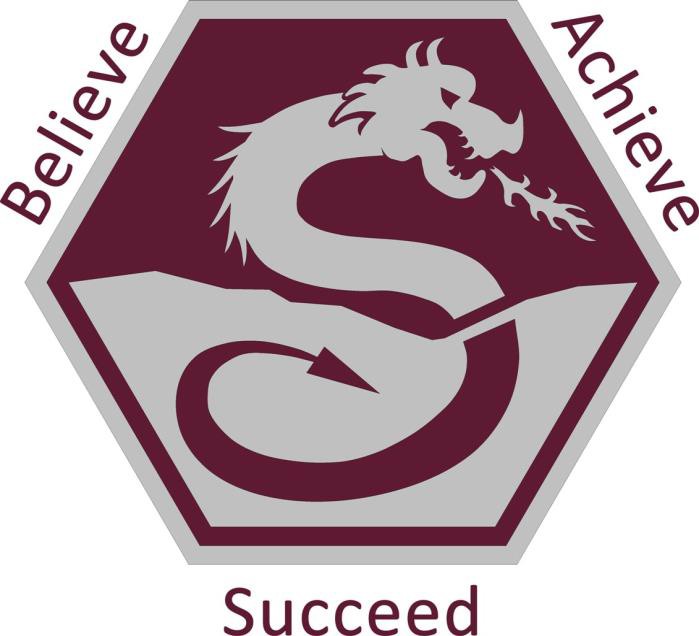 The school is committed to safeguarding and promoting the welfare of children and young people and expects all staff to share this commitment.The school will undertake stringent and rigorous checks of identity and qualifications to ensure that we maintain the very highest standards of child protection for our pupils.ContentsMay we take this opportunity to thank you in anticipation of your application. If, however, you have not heard from us by the proposed date for the interview you should assume that on this occasion your application has not been successful. In that event we wish you every success in any future applications you make.Section 1. Post AdvertisementPost: Music Teacher Salary: MPS/UPS Contract: Permanent, part time 0.6Start date: September 2020 Ref number: SHS018Stocksbridge High School is a 11-16 comprehensive school with 850 students on roll. We are an ambitious and inclusive school rooted firmly within our community. We are seeking to appoint a highly motivated and capable Music Teacher whose passion and experience will transform the outcomes of our students. We are looking for a committed, passionate and knowledgeable professional who will work tirelessly to ensure the best possible teaching of Music.  The school is reorganising the curriculum to ensure that the arts, particularly music, maintain a distinct and high-quality offer to young people. We have a long musical heritage and this role is critical to reigniting that tradition. We have a dedicated music classroom and four well equipped practice roomsMinerva Learning Trust is a recently formed and expanding Sheffield based multi-academy Trust with a vision of providing outstanding education for all the pupils within our academies. The Trust is passionate that all pupils should see their time at school as happy and fulfilling, with their potential developed to the utmost. Stocksbridge High School joined the Trust in December 2017 and is developing this partnership and making rapid improvements for our pupils and communityClosing Date is: Tuesday 25 February 2020, 3pmInterviews will take place on: Monday 3 March 2020 The Trust is committed to safeguarding and promoting the welfare and safety of children and young people and expects all staff to share this commitment. The successful candidate will be required to complete a Disclosure and Barring Service (DBS) check.Further information is available by contacting Hannah Taylor via htaylor@stocksbridgehigh.co.ukThe application form and information pack is available on the school website www.stocksbridgehigh.co.ukSection 2. Letter from Andy Ireland, Headteacher Dear CandidateI am delighted that you are considering making an application for this position at Stocksbridge High School.  We are an ambitious and inclusive 11 to 16 comprehensive school firmly rooted in our local community.  You will find us to be an open, friendly and welcoming with great pupils and a dedicated staff.Every one of the young people we serve is entitled to thrive at school so that they may leave skilled, qualified and confident to make a success of their next steps in life. This is achieved through high quality leadership, teaching and support from our staff so that all pupils learn and progress well. Working at Stocksbridge High School means that you will always hold young people in high regard and have nothing but the highest of expectations for their learning, conduct and aspiration. Opportunities for professional development and for sharing practice within the school and across the trust enable staff to continually develop their skills and experience. This ambition is evidenced in our recent improvements in achievement and increasing roll; we are now oversubscribed in Y7. We are here to make a difference to the young people and families of Stocksbridge and we aim to be recognised as outstanding in this endeavour. It is an exciting time to join our school and if you share that ambition and determination I look forward to receiving your application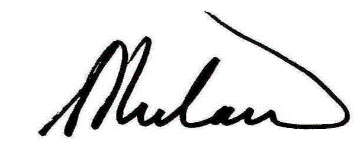 Andy IrelandHeadteacherSection 3. Letter from Bev Matthews, Chief Executive Minerva Learning Trust Dear CandidateThank you for your interest in this role within the Minerva Learning Trust.The Trust was established in October 2014 and is currently supporting the education of around 5000 pupils across our four schools; Handsworth Grange Community Sports College, Stocksbridge High School, High Storrs School and Ecclesfield School.We resolutely believe that we are stronger together and that each school within our Trust has individual strengths to be shared and celebrated. Our aim is for all schools within the Trust to become ‘outstanding’.Our vision is to provide outstanding education for pupils who are from a wide variety of backgrounds across the city of Sheffield. Inclusion is very important to us. We do not allow disadvantage to be a barrier to learning and we support all of our pupils to be the very best. Our pupils show a high level of care for each other and respect each other’s diversity.The Trust recognises and values the contribution made by our employees in delivering this vision. Through collaboration, our employees have opportunities to share practice, develop their skills and provide a high standard of teaching and learning to our pupils.If you believe you have the passion, skills and ambition to support our aims and deliver the very best for our pupils then we look forward to receiving your application.Bev MatthewsChief Executive – Minerva Learning TrustSection 4. Minerva Learning TrustOur Schools:Ecclesfield SchoolHandsworth Grange Community Sports CollegeHigh Storrs SchoolStocksbridge High SchoolOur mission is simple, to provide an outstanding education for pupils, staff and stakeholders. The education environment is one which is purposeful and allows for high quality teaching and learning to take place. We will unlock the individual potential that exists within every pupil and will aim to give them a strong learning experience that is supported by pastoral systems which bring together the full educational experience into one which will nurture them through a pathway to the world of work and adulthood.Each of our schools holds strengths that serves the needs of the pupils and the school community. As a group, we learn from each other, sharing outstanding practice and creating innovative approaches to the teaching and learning. This, together with application of the same within our overarching business operations will see the development of robust, operationally effective organisation.Professional development is at the heart of growing strong, sustainable teams. Individuals should be empowered to deliver and in doing so they are encouraged to engage with owning their professional contribution to school life. This will be delivered through the development of an extensive CPD portfolio offer for the MAT.Minerva Learning Trust will:Have a significant impact on the young people of Sheffield by providing high quality education provisionBe a strong employer that can recruit, retain, develop and engage the right people to deliver our visionEnsure outstanding leadership and management across all schools and empower leaders to drive school improvementEnsure quality teaching which focuses on a commitment to the learnerProvide a broad and balanced curriculum which secures the skills necessary to support pupils in life after schoolEnsure the needs of disadvantaged learners are embedded in all the work we doEnrich the learning experience by providing wider opportunities for pupils outside the classroom.Further information about the Trust can be found on our website www.minervalearningtrust.co.ukSection 5: Job DescriptionSection 6: Person SpecificationSection 7: The Appointment ProcessThese notes are intended to guide you when making an application for a post at Stocksbridge High School.The Application FormComplete the application form neatly, fully and accurately, including exact dates. The form may be typed or handwritten, but if you do write it by hand, do make sure that it is legible and that you use black ink. Indicate clearly on the front page the post you are applying for. You are requested to submit a concise application.Education and TrainingState your qualifications and any training you have undertaken relevant to the post.Present AppointmentMake it clear what your present post is, which establishment you work in, and who your employer is.Previous AppointmentWhen completing this section, it is important that you offer a continuous record, or an explanation of any gaps, e.g. for child raising, voluntary work, to allow full account to be taken of your experience.RefereesSuitable referees are people who have direct, recent experience of your work and who are in responsible positions. We may need to contact them at short notice so please be specific over addresses including e-mail contacts and telephone numbers.The Supporting Statement/Letter of ApplicationThe supporting statement or letter is regarded as a very important part of your application. You should make statements that demonstrate how your qualifications and experience match the post. You should take particular care to demonstrate how you meet the person specification included as part of these details. Please limit your supporting statements to two sides of A4 in size 11 font.Arrangements for InterviewShortlisted applicants will be contacted as soon as possible after the closing date. Referees are contacted prior to the interview stage for teaching and some support staff posts.The InterviewInterviews will be held soon after the closing date. Candidates will be invited to visit the school for the interview process. FeedbackFeedback is offered to those candidates who are not recommended for appointment. It is hoped that this information will help you with future applications.Selection for AppointmentSelection is made conditional upon the successful candidate meeting the Authority’s requirements for health, physical capacity and conduct.Arrangements for ApplicationsWhen you have completed your application, the completed form and covering letter should be forwarded to htaylor@stocksbridgehigh.co.uk before the closing date. Minerva Learning Trust Job Description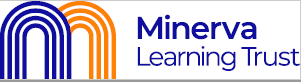 Minerva Learning Trust Job DescriptionMinerva Learning Trust is committed to safeguarding and promoting the welfare of children and young people and expects all staff and volunteers to share this commitment.Minerva Learning Trust is committed to safeguarding and promoting the welfare of children and young people and expects all staff and volunteers to share this commitment.POST TITLEMusic Teacher GRADE/SALARYMPS/UPS RESPONSIBLE TOSubject Leader for Performing ArtsRESPONSIBLE FORN/APURPOSE OF THE JOBTeach music to all year groups up to KS4RELEVANT QUALIFICATIONSQualified teacher status SPECIFIC DUTIES AND RESPONSIBILITIESThe post-holder, must at all times, carry out his/her duties and responsibilities within the spirit of Minerva Learning Trust and School policies and within the legislative framework applicable to academies.To be aware of, and comply with, Trust and school policies and procedures relating to child protection, health, safety and security, confidentiality and data protection, reporting all concerns to an appropriate person.To actively promote school and Trust policies.To engage in personal professional development as agreed and engage actively in the performance review process.To undertake any other reasonable duties in-line with the nature of the post not mentioned in the above.Employees are expected to be courteous to colleagues and provide a welcoming environment to visitors and telephone callers. Whilst every effort has been made to explain the main duties and responsibilities of the post, each individual task undertaken may not be identified.The above duties are not exhaustive and the post-holder may be required to undertake tasks, roles and responsibilities as may be reasonably assigned to them by the Headteacher and Local Governing Body.This job description will be kept under review and may be amended via consultation with the individual, Headteacher and Local Governing Body as required.  Trade Union representatives will be welcome in any such discussions.SPECIFIC DUTIES AND RESPONSIBILITIESThe post-holder, must at all times, carry out his/her duties and responsibilities within the spirit of Minerva Learning Trust and School policies and within the legislative framework applicable to academies.To be aware of, and comply with, Trust and school policies and procedures relating to child protection, health, safety and security, confidentiality and data protection, reporting all concerns to an appropriate person.To actively promote school and Trust policies.To engage in personal professional development as agreed and engage actively in the performance review process.To undertake any other reasonable duties in-line with the nature of the post not mentioned in the above.Employees are expected to be courteous to colleagues and provide a welcoming environment to visitors and telephone callers. Whilst every effort has been made to explain the main duties and responsibilities of the post, each individual task undertaken may not be identified.The above duties are not exhaustive and the post-holder may be required to undertake tasks, roles and responsibilities as may be reasonably assigned to them by the Headteacher and Local Governing Body.This job description will be kept under review and may be amended via consultation with the individual, Headteacher and Local Governing Body as required.  Trade Union representatives will be welcome in any such discussions.MAIN DUTIESKey Responsibility AreasTo implement and deliver an appropriately broad, balanced relevant and differentiated curriculum for pupils and to support a designated curriculum area as appropriateTo monitor and support the overall progress and development of pupilsTo collaborate with professionals to develop the curriculum, schemes of work, marking and assessment, and teaching strategies within the Department and wider school/Trust communityTo facilitate and encourage a learning experience which provides pupils with opportunities for personal and academic growth, raises aspirations and allows them to achieve their full potentialTo act as a form tutor and support delivery of pastoral systems to promote the well-being and safety of pupilsTo contribute to and adhere to the monitoring and evaluation of teaching and learning and pupil performance and use data to drive improvement and target interventions.Teaching and LearningTo plan and teach well-structured lessons to pupils of all abilities across Key Stage 3 and 4.To ensure all lessons have clear aims and objectives and delivered within the appropriate scheme of work and school curriculum.To establish a purposeful learning environment where diversity is valued and pupils’ feel safe, secure and confident.To ensure lessons take account of pupil ability and needs to provide differentiated and personalised learning.To assess, record and report on the attendance, progress, development and attainment of pupils and maintain such records as required.To prepare and update resources for lessons as required.To use a variety of delivery methods which will stimulate learning appropriate to pupil needs and the demands of the syllabus.To set high expectations for pupils’ behaviour and maintain discipline in accordance with the school’s procedures and encourage good practice with regard to punctuality, behaviour, standards of work and home work.To undertake assessment of pupils as required by external examination bodies, school or department procedures and to mark, grade and provide appropriate feedback as required.To promote independent learning that enables pupils to think for themselves and play an active role in managing their own learning.To work collaboratively with other professionals and manage the work of support staff to enhance pupils’ learning.Pastoral To be a Form Tutor to an assigned group of pupils.To promote the general progress and wellbeing of individual pupils and the Form Tutor Group as a whole.To liaise with professionals to ensure the school pastoral system is implemented.To register pupils, accompany them to assemblies, encourage their full attendance at all lessons and their participation in other aspects of school life.To communicate, as appropriate, with the parents/carers of pupils and internal/external professionals involved with the welfare of individual pupils.To contribute to the evaluation and progress of pupils and the preparation of progress files, reports and other documentation as required.Pupil, parental and community engagementMake explicit to pupils, parents, teachers and the wider community the school’s high expectations that all pupils can succeed.Take opportunities to create and maintain an effective partnership with parents and the wider community, including business and industry, to support and improve pupils’ achievement and personal development.Developing and supporting partnerships with parents e.g. ensuring appropriate and early contact and liaison, facilitating parental support and involvement, reinforcing school expectations, homework policy and examination requirements.Actively participate in the planning and delivery of transition arrangements with primary partners and post-16 providers.Whole schoolTo act as a role model of good practice for other teachers within the Department and across the school e.g. professional conduct, in teaching and learning, in management of pupil behaviour and relationships with colleagues both in and outside of school.To lead or contribute towards additional tasks or strategies related to school improvement plans as appropriate and agreed. To take part in marketing and liaison activities such as Open Evenings, Parents’ Evenings, Review days and Liaison events with partner schools.To take part in the school’s professional learning programme by participating in arrangements for further training and professional development.To continue personal professional development in the relevant areas including subject knowledge and teaching methods.To actively participate in the performance management review process.MAIN DUTIESKey Responsibility AreasTo implement and deliver an appropriately broad, balanced relevant and differentiated curriculum for pupils and to support a designated curriculum area as appropriateTo monitor and support the overall progress and development of pupilsTo collaborate with professionals to develop the curriculum, schemes of work, marking and assessment, and teaching strategies within the Department and wider school/Trust communityTo facilitate and encourage a learning experience which provides pupils with opportunities for personal and academic growth, raises aspirations and allows them to achieve their full potentialTo act as a form tutor and support delivery of pastoral systems to promote the well-being and safety of pupilsTo contribute to and adhere to the monitoring and evaluation of teaching and learning and pupil performance and use data to drive improvement and target interventions.Teaching and LearningTo plan and teach well-structured lessons to pupils of all abilities across Key Stage 3 and 4.To ensure all lessons have clear aims and objectives and delivered within the appropriate scheme of work and school curriculum.To establish a purposeful learning environment where diversity is valued and pupils’ feel safe, secure and confident.To ensure lessons take account of pupil ability and needs to provide differentiated and personalised learning.To assess, record and report on the attendance, progress, development and attainment of pupils and maintain such records as required.To prepare and update resources for lessons as required.To use a variety of delivery methods which will stimulate learning appropriate to pupil needs and the demands of the syllabus.To set high expectations for pupils’ behaviour and maintain discipline in accordance with the school’s procedures and encourage good practice with regard to punctuality, behaviour, standards of work and home work.To undertake assessment of pupils as required by external examination bodies, school or department procedures and to mark, grade and provide appropriate feedback as required.To promote independent learning that enables pupils to think for themselves and play an active role in managing their own learning.To work collaboratively with other professionals and manage the work of support staff to enhance pupils’ learning.Pastoral To be a Form Tutor to an assigned group of pupils.To promote the general progress and wellbeing of individual pupils and the Form Tutor Group as a whole.To liaise with professionals to ensure the school pastoral system is implemented.To register pupils, accompany them to assemblies, encourage their full attendance at all lessons and their participation in other aspects of school life.To communicate, as appropriate, with the parents/carers of pupils and internal/external professionals involved with the welfare of individual pupils.To contribute to the evaluation and progress of pupils and the preparation of progress files, reports and other documentation as required.Pupil, parental and community engagementMake explicit to pupils, parents, teachers and the wider community the school’s high expectations that all pupils can succeed.Take opportunities to create and maintain an effective partnership with parents and the wider community, including business and industry, to support and improve pupils’ achievement and personal development.Developing and supporting partnerships with parents e.g. ensuring appropriate and early contact and liaison, facilitating parental support and involvement, reinforcing school expectations, homework policy and examination requirements.Actively participate in the planning and delivery of transition arrangements with primary partners and post-16 providers.Whole schoolTo act as a role model of good practice for other teachers within the Department and across the school e.g. professional conduct, in teaching and learning, in management of pupil behaviour and relationships with colleagues both in and outside of school.To lead or contribute towards additional tasks or strategies related to school improvement plans as appropriate and agreed. To take part in marketing and liaison activities such as Open Evenings, Parents’ Evenings, Review days and Liaison events with partner schools.To take part in the school’s professional learning programme by participating in arrangements for further training and professional development.To continue personal professional development in the relevant areas including subject knowledge and teaching methods.To actively participate in the performance management review process.MAIN DUTIESKey Responsibility AreasTo implement and deliver an appropriately broad, balanced relevant and differentiated curriculum for pupils and to support a designated curriculum area as appropriateTo monitor and support the overall progress and development of pupilsTo collaborate with professionals to develop the curriculum, schemes of work, marking and assessment, and teaching strategies within the Department and wider school/Trust communityTo facilitate and encourage a learning experience which provides pupils with opportunities for personal and academic growth, raises aspirations and allows them to achieve their full potentialTo act as a form tutor and support delivery of pastoral systems to promote the well-being and safety of pupilsTo contribute to and adhere to the monitoring and evaluation of teaching and learning and pupil performance and use data to drive improvement and target interventions.Teaching and LearningTo plan and teach well-structured lessons to pupils of all abilities across Key Stage 3 and 4.To ensure all lessons have clear aims and objectives and delivered within the appropriate scheme of work and school curriculum.To establish a purposeful learning environment where diversity is valued and pupils’ feel safe, secure and confident.To ensure lessons take account of pupil ability and needs to provide differentiated and personalised learning.To assess, record and report on the attendance, progress, development and attainment of pupils and maintain such records as required.To prepare and update resources for lessons as required.To use a variety of delivery methods which will stimulate learning appropriate to pupil needs and the demands of the syllabus.To set high expectations for pupils’ behaviour and maintain discipline in accordance with the school’s procedures and encourage good practice with regard to punctuality, behaviour, standards of work and home work.To undertake assessment of pupils as required by external examination bodies, school or department procedures and to mark, grade and provide appropriate feedback as required.To promote independent learning that enables pupils to think for themselves and play an active role in managing their own learning.To work collaboratively with other professionals and manage the work of support staff to enhance pupils’ learning.Pastoral To be a Form Tutor to an assigned group of pupils.To promote the general progress and wellbeing of individual pupils and the Form Tutor Group as a whole.To liaise with professionals to ensure the school pastoral system is implemented.To register pupils, accompany them to assemblies, encourage their full attendance at all lessons and their participation in other aspects of school life.To communicate, as appropriate, with the parents/carers of pupils and internal/external professionals involved with the welfare of individual pupils.To contribute to the evaluation and progress of pupils and the preparation of progress files, reports and other documentation as required.Pupil, parental and community engagementMake explicit to pupils, parents, teachers and the wider community the school’s high expectations that all pupils can succeed.Take opportunities to create and maintain an effective partnership with parents and the wider community, including business and industry, to support and improve pupils’ achievement and personal development.Developing and supporting partnerships with parents e.g. ensuring appropriate and early contact and liaison, facilitating parental support and involvement, reinforcing school expectations, homework policy and examination requirements.Actively participate in the planning and delivery of transition arrangements with primary partners and post-16 providers.Whole schoolTo act as a role model of good practice for other teachers within the Department and across the school e.g. professional conduct, in teaching and learning, in management of pupil behaviour and relationships with colleagues both in and outside of school.To lead or contribute towards additional tasks or strategies related to school improvement plans as appropriate and agreed. To take part in marketing and liaison activities such as Open Evenings, Parents’ Evenings, Review days and Liaison events with partner schools.To take part in the school’s professional learning programme by participating in arrangements for further training and professional development.To continue personal professional development in the relevant areas including subject knowledge and teaching methods.To actively participate in the performance management review process.ISSUE DATE: January 2020 ISSUE DATE: January 2020 ISSUE DATE: January 2020 Minerva Learning Trust Person SpecificationMinerva Learning Trust Person SpecificationMinerva Learning Trust Person SpecificationRole: Music Teacher Role: Music Teacher Role: Music Teacher Minimum Essential RequirementsMinimum Essential RequirementsMethod of AssessmentSKILLS/EXPERIENCEAbility to teach Music in Key Stage 3 and 4Experience of using student performance data to inform classroom teachingAbility to inspire confidence in and establish excellent relationships with pupils, colleagues and parentsExcellent communication, planning and organisational skillsGood ICT skills and experience of using these to deliver teaching and learningCommitment to safeguarding and promoting the safety and welfare of young peopleApplication Form, Interview and AssessmentApplication Form, References, Interview and AssessmentApplication Form, Interview, AssessmentApplication Form, Interview, ReferencesApplication Form, Interview, Assessment, ReferencesApplication Form, Interview, Assessment, ReferencesApplication Form, Interview and AssessmentApplication Form, References, Interview and AssessmentApplication Form, Interview, AssessmentApplication Form, Interview, ReferencesApplication Form, Interview, Assessment, ReferencesApplication Form, Interview, Assessment, ReferencesQUALIFICATIONS/KNOWLEDGE•	Good relevant degree and QTS•	Evidence of commitment to CPD to support areas of the job role•	Recent and relevant professional development/understanding of curriculum areaApplication FormApplication FormApplication Form/InterviewApplication FormApplication FormApplication Form/InterviewWORK RELATED CIRCUMSTANCES•	Ability to manage working hours flexibly to meet the demands of the role•	Willingness to undertake further development •	Willingness and ability to travel to other work locations within the Trust and other venuesApplication Form and InterviewApplication Form and InterviewApplication Form and InterviewApplication Form and InterviewApplication Form and InterviewApplication Form and Interview	ISSUE DATE: January 2020 	ISSUE DATE: January 2020 	ISSUE DATE: January 2020 